30  АПРЕЛЯ  2018  ГОДАПРОФСОЮЗНЫЕ  ВЕСТИ  МЕДВЕДЕВСКОГО  РАЙОНА57. Не  скучно  отметили  Всемирный  день  охраны  труда  в  Руэмском  детском  саду  «Родничок».  Специалист  по  охране  труда  Е.Э. Морозова  и  уполномоченный  профсоюза  по  охране  труда  О.В. Корсакова  провели  тренировку  по  эвакуации  детей  и  сотрудников,  по  перемотке  пожарных  рукавов.  Действия  персонала  и  детей  отличались  чёткостью,  уверенностью  и  слаженностью.  Завершился  День  игрой – квестом.  Сотрудники  детского  сада  находили  специально  организованные  нарушения  и  отмечали  их  красными  флажками,  а  по  окончании  игры  ответили  на  вопросы  викторины.  Победители  были  награждены  сладкими  призами.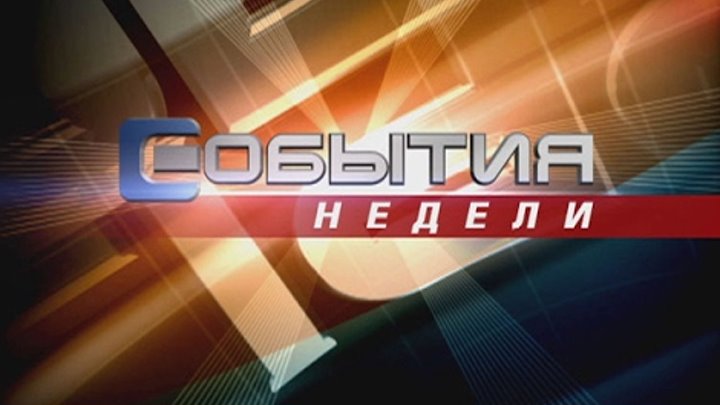 58. В  рамках  апрельского  месячника  по  охране  труда  в  Юбилейной  средней  общеобразовательной  школе  заменили  устаревшую  и  травмоопасную  мебель  в  школьной  столовой.  Администрация  района  поддержала  инициативу  учителей,  выдвинутую  во  время  отчёта  администрации  Юбилейного  сельского  поселения,  и  выделила  на  приобретение  мебели  45 900  рублей.59.  В  Знаменской  средней  общеобразовательной  школе  обнаружены  запасные  выходы,  закрытые  в рабочее  время  на  ключ, а  не  на  легко  открываемый  запор.  Эвакуационный  выход  из  рекреации,  арендуемой  Знаменским  детским  садом  «Василёк»,  загромождён  детскими  колясками.  Они  же  вольготно  разместились  и  под  лестничным  маршем.  Профсоюзный  комитет  школы  не  проверил  запланированную  на  первый  квартал  работу  пищеблока,  не  разобрался  с  функционалом  ответственного  за  организацию  питания  и  рабочего  контролёра  за  организацией  питания.  В  школе  не  смогли  показать  ни  одного  правильно  сформированного  в  соответствии  с  номенклатурой  дела.       	60. В  первичной  профсоюзной  организации  детского  сада  пос.  Светлый  «Лесовичок»  слабо  реагируют  на  критику,  высказанную  ранее  в  Профсоюзных  вестях  Медведевского  района.  Сколько  раз  в  Профсоюзных  вестях  писалось,  что  отдельные  председатели  профкомов  не  организовали  запланированную  на  первый  квартал  проверку  работы  пищеблока – здесь  то  же  самое,  дожидались  персонального  замечания.  Некоторые  нарушения  на  пищеблоке  и  складе  даже  стыдно  озвучивать.  Приём  членов  профсоюза  по  личным  вопросам  по – прежнему  не  фиксируется.  Интересно,  что  недостатки  в  работе  председателя  первичной  профсоюзной  организации  очень  чётко  корреспондируются  с  недостатками  в  работе  руководителя  учреждения.С  ПРАЗДНИКОМ  1  МАЯ! 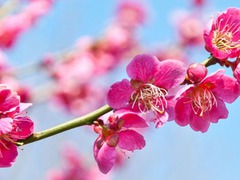 Дорогие друзья, коллеги!Примите самые искренние и тёплые поздравления с наступающим Первомаем – праздником весны и труда! Этот день олицетворяет наше общее стремление к миру, благополучию и счастью. Только мирный, созидательный труд может обеспечить стабильную и благополучную жизнь, осуществление масштабных планов и добрых намерений. Наш Профсоюз, объединяющий миллионы работников образования и обучающихся, и впредь будет делать всё возможное, чтобы ваш труд был уважаем в обществе, достойно оплачен и защищён. Пусть жизнь открывает перед вами новые возможности для творчества и созидания. Желаю вам здоровья, весеннего настроения, удачи во всех начинаниях и всего самого доброго! Председатель Профсоюза
Галина Меркулова24  АПРЕЛЯ  2018  ГОДАУСПЕХ  И  БЕЗОПАСНОСТЬ	Медведевский  детский  сад  №1  «Ягодка»  занял  299  место  среди  4725  организаций  во  Всероссийском  конкурсе  на  лучшую  организацию  работ  в  области  условий  и  охраны  труда  «Успех  и  безопасность – 2017»,  4  место  среди  16  организаций  Республики  Марий  Эл  и  2  место  среди  4  образовательных  организаций  республики,  принявших  участие  во  Всероссийском    конкурсе.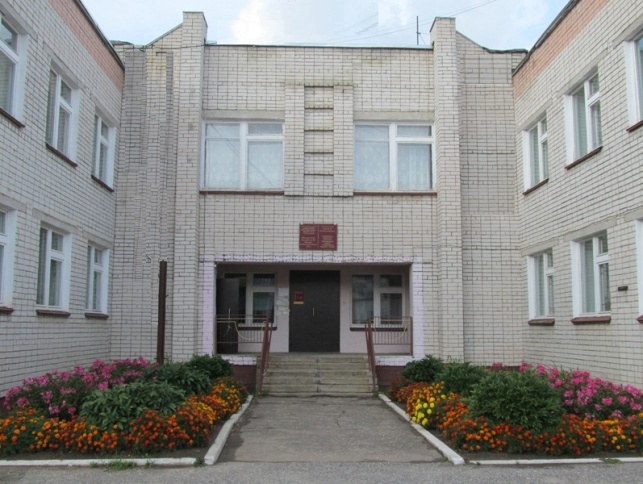 	Этот  же  детский  сад  занял  2  место  в  республиканском  смотре – конкурсе  по  охране  труда  среди  образовательных    организаций,  осуществляющих  свою  деятельность  на  территории  республики.  Большую  работу  по  созданию  безопасных  условий  труда    провели  заведующая  детским  садом – Ирина  Александровна  Долгова,  председатель  профкома – Мариям  Саитваталовна  Зубина,  специалист  по  охране  труда – Лариса  Михайловна  Солянок,  уполномоченный  профсоюза  по  охране  труда – Марианна  Анатольевна  Романова.  В  детском  саду  100 – процентное  профсоюзное  членство.  Полностью  проведена  специальная  оценка  условий  труда.  В  расчёте  на  одного  работника  в  2017  году  на  мероприятия  по  охране  труда  израсходовано  12536  рублей.  Все  работники  обеспечены  специальной  одеждой  и  обувью, другими  средствами  индивидуальной  защиты.  Производственный  травматизм  отсутствует.  Своевременно  всеми  работниками  пройден  медицинский  осмотр.  В  точном  соответствии  с  законодательством  провели  в  детском  саду  обучение  и  проверку  знаний  работников  по  охране  труда.    23  АПРЕЛЯ  2018  ГОДАПРОФСОЮЗНЫЕ  ВЕСТИ  МЕДВЕДЕВСКОГО  РАЙОНА53. Медведевскую  районную  организацию  профсоюза  работников  народного  образования  и  науки  РФ  в  первомайской  акции,  идущей  в  этом  году  под  девизом  «За  достойный  труд,  за  справедливую  социальную  политику!»,  будут  представлять  250  работников  школ  и  детских  садов.  Идём  со  своими  лозунгами: «Мир,  труд,  май – зарплату  выше  поднимай!»,  «Достойная  зарплата  за  ставку  18  часов»,  «Министрам – зарплату  воспитателя!»,  «Требуем  увеличить  расходы  на  образование!»,  «Требуем  обеспечить  безопасные  условия  труда!»,  «За  безопасность  и  здоровье  нового  поколения!»,  «Защитим  трудовые  права  членов  профсоюза!»,  «Пополняй  наши  ряды!  В  профсоюз  скорей  иди!»,  «Уважение  и  почёт  пенсионерам  и  ветеранам!».  Из  федеральных  лозунгов  выбрали  волнующий  многих – «Индексация  пенсии  работающим  пенсионерам!».54.  Медведевская  районная  организация  профсоюза  работников  народного  образования  и  науки  Российской  Федерации  выступила  спонсором  мероприятия,  проводимого  районным  советом  молодых  педагогов  на  базе  Новоарбанской  средней  общеобразовательной  школы.  Более  20  молодых  педагогов  стали  участниками  районного  фестиваля  «Все – на  ГТО!»   Педагоги  не  только  сдавали  нормативы  по  своей возрастной  ступени,  но  и  соревновались  за  призовые  места  по  четырём видам  программы  состязаний.  По  итогам  дня  всем  были  вручены  сертификаты.         55. В Сурокском детском саду «Солнышко» в соответствии с графиком прошла учебная тренировочная эвакуация по отработке навыков действий в чрезвычайных ситуациях. По сигналу тревожной кнопки оперативно и слаженно был организован выход детей на территорию детского сада. Благодаря грамотным действиям и чётким инструкциям, эвакуация воспитанников и  работников из «горящего» здания  завершилась благополучно.  В  организации  все  работники  являются  членами  профсоюза.56.  В  Азановской,  Азяковской,  Коминской,  Краснооктябрьской,  Люльпанской,  Медведевской  №2,  Нужъяльской,  Пембинской,  Руэмской,  Сенькинской,  Сурокской  общеобразовательных  школах,  в  Медведевской  гимназии  дублирование  электронных  и  бумажных  документов  (журналов  и  (или)  дневников)  идёт  без  дополнительной  оплаты.  Профкомы  вечерней  пос.  Светлый,  Ежовской,  Знаменской,  Куярской,  Шойбулакской  общеобразовательных  школ  разобраться  с  этим  вопросом  не  смогли. 18  АПРЕЛЯ  2018  ГОДАПРОФСОЮЗ  ПОМОГ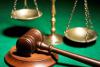 	В  Медведевскую  районную  организацию  профсоюза  работников  народного  образования  и  науки  Российской  Федерации  обратился  за  помощью  член  профсоюза  из  Шойбулакской  средней  общеобразовательной  школы.  Учителю  биологии  Управление  пенсионного  фонда  в  Медведевском  районе  из  его  25  лет  трудового  стажа  признало  годным  на  досрочную  пенсию  только  5  лет  и  11  месяцев.  Из  страхового  стажа  были  исключены  19  лет  работы   в  должности  педагога – психолога.	Только  после  второго  заседания  Медведевский  районный  суд  признал  всё – таки  за  учителем  право  на  досрочное  назначение  страховой  пенсии  в  связи  с  осуществлением  педагогической  деятельности  не  менее  25  лет.  Были  преодолены  большие  проблемы,  связанные  с  нечётким  оформлением  кадровой  документации.  Суд  принял  во  внимание  то  обстоятельство,  что  все  эти  19  лет  педагогом  одновременно  осуществлялась  работа  в  должности  учителя  подготовительного  класса  и  учителя  биологии  с  небольшой  нагрузкой.  Были  найдены  документы,  подтверждающие  его  работу  в  этом  статусе  и  произведённую  за  это  оплату  по  каждому  месяцу  из  исключённого  периода.  По  подготовительному  классу  в  суд  пришлось  представить  даже  классные  журналы.  Благо,  что  они  сохранились.	Подготовил  исковое  заявление  и  представлял  интересы  истца  в  суде  председатель  Медведевской  районной  организации  профсоюза  Валерий  Григорьевич  Павлов.  Экономическая  эффективность  по  выигранному  делу  составила  более  640  тысяч  рублей.  16  АПРЕЛЯ  2018  ГОДАПРОФСОЮЗНЫЕ  ВЕСТИ  МЕДВЕДЕВСКОГО  РАЙОНА49. Медведевская  районная  организация  профсоюза  работников  народного  образования  и  науки  РФ  активно  приступила  к  выполнению  мероприятий,  запланированных  на  традиционный  месячник  охраны  труда.  С  председателями  первичных  профсоюзных  организаций  и  уполномоченными  профсоюза  по  охране  труда  проведены  обучающие  семинары,  всем  выданы  методические  материалы.  Особое  внимание  уделяется  условиям  труда  молодых  работников,  так  как  Всемирный  день  охраны  труда  28  апреля  в  этом  году  посвящён  безопасности  и  здоровью  молодого  поколения.  В  ходе  месячника  проверяются  условия  труда  на  рабочих  местах,  наличие  инструкций  по  охране  труда,  обеспеченность  работников  средствами  индивидуальной  защиты,  принимаются  меры  по  устранению  выявленных  недостатков.  Итоги  месячника  оформляются  актом.          50.  За  два  месяца  2018  года  с  61,0%  до  82,1%  выросло  профсоюзное  членство  в  Знаменском  детском  саду  «Василёк».  Есть  и  резервы,  поскольку  в  2016  году  профсоюзное  членство  в  детском  саду  составляло  85,4%.  Председатель  первичной  профсоюзной  организации – Вера  Сергеевна  Петрова,  заведующая  детским  садом – Екатерина  Леонидовна  Михницкая.51.  Успешно  выступили  на  сцене  Йошкар – Олинской  средней  общеобразовательной  школы  №29  в  рамках  V Республиканского фестиваля  творчества  «Мозаика  дружбы»  члены  профсоюза,  молодые  учителя  и  воспитатели  Медведевской  средней  общеобразовательной  школы  №3  и  Медведевского  детского  сада  №5  «Золотая  рыбка».  Ими  были  представлены  украинский  танец,  украинские  песни  и  украинская  национальная  кухня.  Жюри  по  достоинству  оценило  подбор  и  воплощение  художественных  образов,  культуру  исполнения  и  артистизм  молодых  педагогов  и  их  наставников.52.  Президиум  Медведевской  районной  организации  профсоюза  работников  народного  образования  и  науки  РФ  отметил  крайне  недостаточную  работу  в  Туршинской  основной  общеобразовательной  школе  по  обеспечению  электробезопасности.  Каким  чудом  проходят  здесь  благополучно  проверки  по  пожарной  безопасности,  известно,  наверное,  только  Отделу  надзорной  деятельности  и  профилактической  работы  и  Отделу  образования  и  по  делам  молодёжи.  Районная  администрация  глаза  на  всё  это  прикрыла.  Все  знают – и  чего – то  ждут.  Не  замечает  проблему  и  око  государево.  Среднемесячная  заработная  плата  работников  по  полному  кругу  организаций  Республики  Марий  Эл  за  январь – декабрь  2016г.  составляла  23232,0  рубля,  за  январь  2017  года – 21995,5  рубля,  за  январь – февраль  2017  года – 22659,7  рубля,  за  январь – март  2017  года – 24053,9  рубля,  за  январь - апрель  2017  года - 23788,1  рубля,  за  январь – май  2017  года – 24771,1  рубля,  за  январь – июнь  2017  года – 25138,6  рубля,  за  январь – июль  2017  года – 25025,9  рубля,  за  январь – август  2017  года – 24985,4  рубля,  за  январь – сентябрь  2017  года – 25010,4  рубля,  за  январь – октябрь  2017  года – 24973,3  рубля,  за  январь – ноябрь  2017  года – 25190,5  рубля,  за  январь – декабрь  2017  года – 25710,6  рубля,  за  январь  2018  года – 24952,9  рубля,  за  январь – февраль  2018  года – 25132,0  рубля.Майский  2012  года  Указ  Президента  РФ  не  исполняется.  Он  должен  был  быть  исполнен  к  2018  году,  но  этого,  как  видим,  не  произошло  и  до  сегодняшнего  дня.9  АПРЕЛЯ  2018  ГОДАПРОФСОЮЗНЫЕ  ВЕСТИ  МЕДВЕДЕВСКОГО  РАЙОНА45. Медведевская  районная  организация  профсоюза  работников  народного  образования  и  науки  РФ  готовится  к  обсуждению  на  заседании  президиума  вопроса  о  сокращении  и  устранении  избыточной  отчётности  педагогических  работников.  Безответственно  отнеслись  к  этой  проблеме  в  Ежовской  основной  общеобразовательной  школе.  Директор  школы  долго  искала  номенклатуру  дел,  но  так  её  и  не  нашла.  Не  смогли  найти  должностную  инструкцию  учителя,  не  смогли  показать  ни  одного  правильно  оформленного  дела.  Хорошо  поставлено  делопроизводство  в  профсоюзной  организации  школы,  но  здесь  за  весь  первый  квартал  не  рассмотрели  на  заседании  профкома  ни  одного  планового  вопроса,  не  проконтролировали  оплату  труда  рабочего  контролёра  за  организацией  питания  детей  и  сотрудников,  не  заметили  загромождение  второго  эвакуационном  выходе  из  учебной  мастерской.46. Интересно  работает  педагогический  коллектив  Русскокукморской  средней  общеобразовательной  школы.  Создают  все  условия  для  учения  с  увлечением.  В  этой  школе  не  сделано  ни  одного  замечания  по  эвакуационным  выходам.  Это  одна  из  тех  школ,  где  на  выходах  или  в  их  окрестностях  никто  не  курит.  Уполномоченный  профсоюза  по  охране  труда  Галина  Геннадьевна  Иванова  в  течение  первого  квартала  устранила  все  недостатки,  числящиеся  за  ней  на  начало  2018  года.  Председатель  первичной  профсоюзной  организации  Ирина  Александровна  Васенина  ищет  новые  формы  мотивации  профсоюного  членства  через  систему  дополнительных  оплачиваемых  отпусков.  Пока  что  профсоюзное  членство  составляет  здесь  81,8%,  а  в  районе  оно  равно  97,1%.47.  В  должностной  инструкции  сторожу  Медведевского  детского  сада  №3  «Золотой  ключик»  вменена  обязанность  «производить  уборку  закреплённой  за  ним  территории».  Этот  пункт  вступил  в  противоречие  с  типовой  должностной  инструкцией  сторожа  и  к  тому  же  за  сторожами  никто  приказом  никакую  территорию  не  закреплял.  Профком  незаконную  инструкцию  согласовал.  Заведующая  детским  садом  не  отреагировала  на  предложение  райкома  профсоюза,  а  посоветовавшись  с  заведующими  медведевских  детских  садов  решила,  что  дополнительная  оплата  сторожам  за  уборку  территории  не  положена.  Вопрос  остаётся  на  контроле  райкома  профсоюза.48.  Райком  профсоюза  удивлён  слабой  реакцией  районного  отдела  образования  и  по  делам  молодёжи  на  недостатки  образовательных  учреждений,  озвученные  профсоюзной  стороной.  Здесь  не  опасаются,  что  эта  беспечность  может  когда – то  оказаться  преступной  халатностью.        2  АПРЕЛЯ  2018  ГОДАПРОФСОЮЗНЫЕ  ВЕСТИ  МЕДВЕДЕВСКОГО  РАЙОНА41. Медведевская  районная  организация  профсоюза  работников  народного  образования  и  науки  РФ  начала  работу  по  заключению  территориального  отраслевого  соглашения  на  2018 – 2021  годы.  Во  все  трудовые  коллективы  выслан  проект  нового  соглашения  с  предложением  обсудить  его  и  дать  заключение  до  22  апреля  2018  года.  Предполагается  внести  значительные  изменения  в  разделы  по  оплате  труда,  по  аттестации  педагогических  работников,  по  ответственности  работодателя  и  профсоюзной  организации  за  состояние  дел  в  образовательном  учреждении.    42. Все  председатели  первичных  профсоюзных  организаций  за  свою  работу  получают  определённую  трудовым  договором  доплату  в  размере  20 – 50%  ставки  с  расчётом,  что  они  за  это  отработают  на  благо  членов  профсоюза  4 – 9  часов  в  неделю.  Но  и  при  этом  до  сих  пор  не  сдали  в  райком  профсоюза  акты  приёма – передачи  дел  при  смене  председателя  первичной  профсоюзной  организации  в Кузнецовской (четвёртый  год),  Куярской,  Юбилейной  (четвёртый  год)  общеобразовательных  школах,  Ежовском  (четвёртый  год),  Медведевском  №6  (второй  год),  Руэмском  «Лесная  сказка»  (шестой  год)  детских  садах,  Медведевской  спортивной  школе. 43.  В  связи  с  длительной  болезнью  председателя  не  проведены  в  первом  квартале  2018  года  плановые  заседания  профкома,  не  вывешивались  в  профсоюзном  уголке  районные  профсоюзные  вести  в  Азановской  средней  общеобразовательной  школе.  Никому  почему – то  и  в  голову  не  пришло  возложить  эту  работу  на  заместителя  председателя  с  почасовой  оплатой  в  порядке  замещения.  Насчёт  проверки  эвакуационных  выходов  здесь  были  спокойны  и  очень  удивились,  когда  им  указали  на  два  загромождённых  выхода.44.  В  Азановском  детском  саду  «Колосок»  районные  профсоюзные  вести  относительно  пожарной  безопасности  были  подробно  изучены,  вывешены  в  профсоюзном  уголке,  но  и  здесь  три  соринки  в  своём  глазу  не  заметили.  На  лестничной  площадке,  на  пути  эвакуации  выставили  огромные  горшки  с  цветами. Конечно,  красиво,  но  нельзя! В  двух  группах  не  додумались  чуть – чуть  отодвинуть  шкаф,  кровать – и  створка  двери  запасного  выхода  открылась  бы  полностью.  В  коллективе  чувствуется  какая – то  напряжённость,  работники  очень  недовольны  низким  уровнем  заработной  платы,  не  знают,  как  на  эти  деньги  достойно  содержать  своих  детей.    